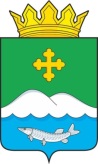 Дума Белозерского муниципального округаКурганской областиРЕШЕНИЕот 23 сентября 2022 года № 212       с. БелозерскоеОб установлении земельного налога на территории Белозерского муниципального округа Курганской областиВ соответствии с главой 31 Налогового кодекса Российской Федерации, Федеральным законом от 6 октября 2003 года № 131-ФЗ «Об общих принципах организации местного самоуправления в Российской Федерации», Законом Курганской области от 26 сентября 2019 года № 131 «О единой дате начала применения на территории Курганской области порядка определения налоговой базы по налогу на имущество физических лиц исходя из кадастровой стоимости объектов налогообложения», Уставом Белозерского муниципального округа, Дума Белозерского муниципального округа РЕШИЛА:1. Установить и ввести в действие на территории Белозерского муниципального округа Курганской области земельный налог (далее – налог). 2. Установить налоговые ставки по налогу в следующих размерах:1) 0,3 процента в отношении земельных участков:отнесенных к землям сельскохозяйственного назначения или к землям в составе зон сельскохозяйственного использования в населенных пунктах и используемых для сельскохозяйственного производства;занятых жилищным фондом и объектами инженерной инфраструктуры жилищно-коммунального комплекса (за исключением доли в праве на земельный участок, приходящейся на объект, не относящийся к жилищному фонду и к объектам инженерной инфраструктуры жилищно-коммунального комплекса) или приобретенных (предоставленных) для жилищного строительства (за исключением земельных участков, приобретенных (предоставленных) для индивидуального жилищного строительства, используемых в предпринимательской деятельности);не используемых в предпринимательской деятельности, приобретенных (предоставленных) для ведения личного подсобного хозяйства, садоводства или огородничества, а также земельных участков общего назначения, предусмотренных Федеральным законом от 29 июля 2017 года № 217-ФЗ «О ведении гражданами садоводства и огородничества для собственных нужд и о внесении изменений в отдельные законодательные акты Российской Федерации»;ограниченных в обороте в соответствии с законодательством Российской Федерации, предоставленных для обеспечения обороны, безопасности и таможенных нужд;2) 1,5 процента в отношении прочих земельных участков.3. Установить отчетные периоды по налогу для налогоплательщиков-организаций: первый квартал, второй квартал, третий квартал календарного года.4. Признать утратившими силу:- решение Баяракской сельской Думы Белозерского района Курганской области от 13 ноября 2019 года № 2 «Об установлении земельного налога на территории Баяракского сельсовета»; - решение Белозерской сельской Думы Белозерского района Курганской области от 26 ноября 2019 года № 3-3 «Об установлении земельного налога на территории Белозерского сельсовета»;- решение Боровлянской сельской Думы Белозерского района Курганской области от 20 ноября 2019 года № 2-1 «Об установлении земельного налога на территории Боровлянского сельсовета»; - решение Боровской сельской Думы Белозерского района Курганской области от 22 марта 2021 года № 3 «Об установлении земельного налога на территории Боровского сельсовета»;- решение Боровской сельской Думы Белозерского района Курганской области от 22 октября 2021 года № 9 «О внесении изменений в решение Боровской сельской Думы Белозерского района Курганской области от 22 марта 2021 года № 3 «Об установлении земельного налога на территории Боровского сельсовета»;- решение Вагинской сельской Думы Белозерского района Курганской области от 8 ноября 2019 года № 32 «Об установлении земельного налога на территории Вагинского сельсовета»;- решение Зарослинской сельской Думы Белозерского района Курганской области от 22 ноября 2019 года № 3/2 «Об установлении земельного налога на территории Зарослинского сельсовета»;- решение Камаганской сельской Думы Белозерского района Курганской области от 12 ноября 2019 года № 3-1 «Об установлении земельного налога на территории Камаганского сельсовета»;- решение Нижнетобольной сельской Думы Белозерского района Курганской области от 12 ноября 2019 года № 17 «Об установлении земельного налога на территории Нижнетобольного сельсовета»;- решение Новодостоваловской сельской Думы Белозерского района Курганской области от 19 ноября 2019 года № 3-1 «Об установлении земельного налога на территории Новодостоваловского сельсовета»;- решение Памятинской сельской Думы Белозерского района Курганской области от 13 ноября 2019 года № 2-5 «Об установлении земельного налога на территории Памятинского сельсовета»;- решение Першинской сельской Думы Белозерского района Курганской области от 26 ноября 2019 года № 6-1 «Об установлении земельного налога на территории Першинского сельсовета»;- решение Пьянковской сельской Думы Белозерского района Курганской области от 12 ноября 2019 года № 10 «Об установлении земельного налога на территории Пьянковского сельсовета»;- решение Речкинской сельской Думы Белозерского района Курганской области от 15 ноября 2019 года № 9-1 «Об установлении земельного налога на территории Речкинского сельсовета»;- решение Рычковской сельской Думы Белозерского района Курганской области от 19 ноября 2019 года № 11-1 «Об установлении земельного налога на территории Рычковского сельсовета»;- решение Светлодольской сельской Думы Белозерского района Курганской области от 26 ноября 2019 года № 2-2 «Об установлении земельного налога на территории Светлодольского сельсовета»;- решение Скатинской сельской Думы Белозерского района Курганской области от 27 ноября 2019 года № 10 «Об установлении земельного налога на территории Скатинского сельсовета»;- решение Скопинской сельской Думы Белозерского района Курганской области от 21 ноября 2019 года № 06-01 «Об установлении земельного налога на территории Скопинского сельсовета»;- решение Ягоднинской сельской Думы Белозерского района Курганской области от 14 ноября 2019 года № 10-2 «Об установлении земельного налога на территории Ягоднинского сельсовета».5. Настоящее решение разместить на официальном сайте Администрации Белозерского муниципального округа Курганской области в информационно-телекоммуникационной сети Интернет.6. Настоящее решение вступает в силу с 1 января 2023 года, но не ранее чем по истечении одного месяца со дня его официального опубликования.7.Контроль за исполнением настоящего решения возложить на председателя комиссии по бюджету и нормотворчеству Думы Белозерского муниципального округа.Председатель ДумыБелозерского муниципального округа                                                             П.А.МакаровГлаваБелозерского муниципального округа                                                         А.В. Завьялов